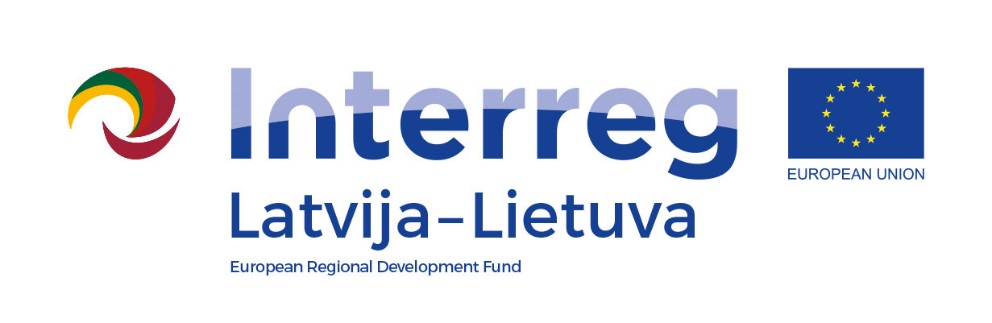 AGENDA2023-04-22Iecava Culture House, Rigas street 18, Iecava, Bauska municipalityPhotos and videos will be taken during the event.Contact person in Bauska Municipality Government:Ineta Bramane, project coordinatorPhone +371 22006871, e-mail ineta.bramane@iecava.lvProject partners:   	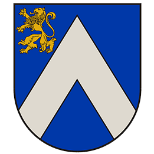 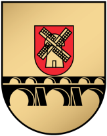 10.30 – 11.00Arrival, registration11.00 – 12.30Opening and greetingsConcert of the Lithuanian and Latvian collectives – dances, songs and games 12.30 - 13.00Cofee/tea table with snacks13.15 – 15.30Activities in sectors:- creative workshops,- intelectual games,- physical activities.15.30 - 16.00Summary and closing of an event